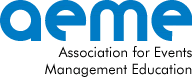 From decolonising the curriculum to evolving expectations of the graduate skillset, widening Higher Education participation to new methods of event engagement, the Equality, Diversity and Inclusion (EDI) agenda is impacting the breadth of the events industry and influencing Events Management education.We welcome contributions related to EDI in the broadest sense, and topics suitable for submission include (but are not limited to):the EDI agenda in Higher Educationthe EDI agenda in the experience economydecolonising the curriculum in Events Management educationembedding industry specific EDI in Events Management educationinclusion and the student experience life cyclewidening participation in Events Management educationleveraging student voice in diverse learning environmentsEDI and the “new” graduate skill setindustry expectations of graduate EDI expertisesupporting students as future change makers – the events industry as a catalyst for wider societal changeWe invite colleagues to submit an abstract (300 words maximum) by 24 March 2023.Submissions should be emailed to cgreenaway@glos.ac.uk and outcomes will be communicated shortly after submission.We will be creating space for a range of presentation formats and welcome submissions for full papers, posters, research or practitioner workshops and proposals for panel discussions.For more information or a more detailed conversation, please contact Clair Greenaway, Academic Course Leader for Events Management by email.LINK TO AEME FORUM 2023 Website:https://www.glos.ac.uk/event/aeme-forum-2023/